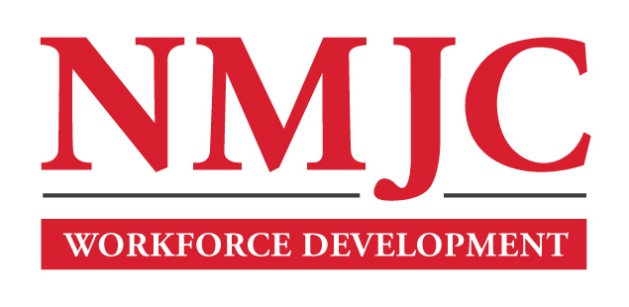 Pharmacy Technician Program – NMJC – Training & OutreachTuition - $1,400; Total Hours – 50 classroom + 80 clinical externshipLocation 5317 N. Lovington Hwy, Hobbs, NM 88240	Tuesday		February 6		6:00pm - 9:30pmThursday		February 8		6:00pm - 9:30pmTuesday		February 13		6:00pm - 9:30pmThursday		February 15		6:00pm - 9:30pmTuesday		February 20		6:00pm - 9:30pmThursday		February 22		6:00pm - 9:30pmTuesday		February 27		6:00pm - 9:30pmThursday		February 29		6:00pm - 9:30pmTuesday		March 5		6:00pm - 9:30pmThursday		March 7		6:00pm - 9:30pmTuesday		March 12		6:00pm - 9:30pmThursday		March 14		6:00pm - 9:30pmNO CLASS		March 19		NO CLASSNO CLASS		March 21		NO CLASSTuesday		March 26		6:00pm - 9:30pmThursday		March 28		6:00pm - 9:30pmTuesday		April 2			6:00pm - 9:30pm